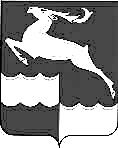 АДМИНИСТРАЦИЯ КЕЖЕМСКОГО РАЙОНАКРАСНОЯРСКОГО КРАЯПОСТАНОВЛЕНИЕ28.09.2020					 № 564-п			            г. КодинскО внесении изменений в постановление Администрации района от 18.08.2017 № 638-п «Об утверждении Примерного положения об оплате труда работников муниципального казенного учреждения «Управление образования Кежемского района»В соответствии со ст. 134 Трудового кодекса РФ, решением Кежемского районного Совета депутатов Красноярского края от 05.12.2019 № 46-413 «О районном бюджете на 2020 год и плановый период 2021-2022 годов», руководствуясь ст.ст. 17, 30.3, 32 Устава Кежемского района, ПОСТАНОВЛЯЮ:1. Внести в постановление Администрации района от 18.08.2017 № 638-п «Об утверждении Примерного положения об оплате труда работников муниципального казенного учреждения «Управление образования Кежемского района» (в редакции постановления Администрации Кежемского района от 22.12.2017 № 1039-п, от 09.02.2018 № 115-п, от 18.10.2018 № 729-п, от 02.11.2018 № 789-п, от 03.12.2018 № 892-п, от 11.12.2018 № 921-п, от 18.12.2018 № 956-п, от 27.08.2019 № 604-п, 23.09.2019 №657-п, от 05.02.2020 №72-п, от 06.05.2020 №272-п)  следующие изменения:1.1.Раздел II приложения к  Постановлению изложить в следующей редакции:2.1 Минимальные размеры окладов (должностных окладов), ставок заработной платы по общеотраслевым должностям руководителей, специалистов и служащих устанавливаются на основе отнесения занимаемых ими должностей к квалификационным уровням профессиональных квалификационных групп (далее - ПКГ), утвержденным Приказом Министерства здравоохранения и социального развития Российской Федерации от 29.05.2008 № 247н «Об утверждении профессиональных квалификационных групп общеотраслевых должностей руководителей, специалистов и служащих»:2.2. Минимальные размеры окладов (должностных окладов), ставок заработной платы работников, осуществляющих профессиональную деятельность по профессиям  работников образования, устанавливаются на основе ПКГ, утвержденных приказом Минздравсоцразвития России от 05.05.2008 N 216н «Об утверждении профессиональных квалификационных групп должностей работников образования»2.3. Минимальные размеры окладов (должностных окладов), ставок заработной платы работников, занимающих должности медицинских работников, устанавливаются на основе отнесения занимаемых ими должностей к ПКГ, утвержденным приказом Министерства здравоохранения и социального развития Российской Федерации от 06.08.2007 № 526 «Об утверждении профессиональных квалификационных групп должностей медицинских и фармацевтических работников»2.4. Минимальные размеры окладов (должностных окладов), ставок заработной платы работников, осуществляющих профессиональную деятельность по профессиям рабочих, устанавливаются на основе ПКГ, утвержденных приказом Министерства здравоохранения и социального развития Российской Федерации № 248н от 29.05.2008 «Об утверждении профессиональных квалификационных групп общеотраслевых профессий рабочих»2.5. Размеры окладов (должностных окладов), ставок заработной платы работникам учреждения могут устанавливаться выше минимальных размеров окладов, ставок при наличии квалификационной категории у работников.2.6. Минимальные размеры окладов (должностных окладов), ставок заработной платы работников, осуществляющих профессиональную деятельность по профессиям не отнесенных к квалификационным уровням профессиональных квалификационных групп, указанных в пунктах 2.1.-2.4. настоящего раздела:2. Постановление вступает в силу со дня, следующего за днем его официального опубликования в газете «Кежемский Вестник», но не ранее 01.10.2020.Глава района				                                            П. Ф. БезматерныхКвалификационные уровниМинимальный размер оклада (должностного оклада), ставки заработной платы, руб.12Профессиональная квалификационная группа "Общеотраслевые должности служащих первого уровня"Профессиональная квалификационная группа "Общеотраслевые должности служащих первого уровня"1-й квалификационный уровень35112-й квалификационный уровень3704Профессиональная квалификационная группа "Общеотраслевые должности служащих второго уровня"Профессиональная квалификационная группа "Общеотраслевые должности служащих второго уровня"1-й квалификационный уровень38962-й квалификационный уровень42823-й квалификационный уровень47044-й квалификационный уровень59375-й квалификационный уровень6706Профессиональная квалификационная группа "Общеотраслевые должности служащих третьего уровня"Профессиональная квалификационная группа "Общеотраслевые должности служащих третьего уровня"1-й квалификационный уровень42822-й квалификационный уровень47043-й квалификационный уровень51644-й квалификационный уровень62085-й квалификационный уровень7248Профессиональная квалификационная группа "Общеотраслевые должности служащих четвертого уровня"Профессиональная квалификационная группа "Общеотраслевые должности служащих четвертого уровня"1-й квалификационный уровень77902-й квалификационный уровень90253-й квалификационный уровень9718Квалификационные уровниКвалификационные уровниМинимальный размер оклада (должностного оклада), ставки заработной платы, руб.Профессиональная квалификационная группа должностей работников учебно-вспомогательного персонала первого уровняПрофессиональная квалификационная группа должностей работников учебно-вспомогательного персонала первого уровняПрофессиональная квалификационная группа должностей работников учебно-вспомогательного персонала первого уровня3334Профессиональная квалификационная группа должностей работников учебно-вспомогательного персонала второго уровняПрофессиональная квалификационная группа должностей работников учебно-вспомогательного персонала второго уровняПрофессиональная квалификационная группа должностей работников учебно-вспомогательного персонала второго уровня1 квалификационный уровень1 квалификационный уровень35112 квалификационный уровень2 квалификационный уровень3896Профессиональная квалификационная группа должностей педагогических работниковПрофессиональная квалификационная группа должностей педагогических работниковПрофессиональная квалификационная группа должностей педагогических работников1 квалификационный уровеньпри наличии среднего профессионального образования57601 квалификационный уровеньпри наличии высшего профессионального образования65562 квалификационный уровеньпри наличии среднего профессионального образования60292 квалификационный уровеньпри наличии высшего профессионального образования68663 квалификационный уровеньпри наличии среднего профессионального образования66033 квалификационный уровеньпри наличии высшего профессионального образования75214 квалификационный уровеньпри наличии среднего профессионального образования72264 квалификационный уровеньпри наличии высшего профессионального образования8234Квалификационные уровниМинимальный размер оклада (должностного оклада), ставки заработной платы, руб.Профессиональная квалификационная группа "Врачи и провизоры"Профессиональная квалификационная группа "Врачи и провизоры"2 квалификационный уровень6706Квалификационные уровниРазмер оклада (должностного оклада), ставки заработной платы, руб.ПКГ профессии рабочих первого уровняПКГ профессии рабочих первого уровня1 квалификационный уровень30162 квалификационный уровень3161ПКГ профессии рабочих второго уровняПКГ профессии рабочих второго уровня1 квалификационный уровень35112 квалификационный уровень42823 квалификационный уровень47044 квалификационный уровень5667Должность (специальность, профессия)Минимальный размер клада (должностного оклада), ставки, заработной платы, руб.Заведующий7790Начальник отдела дошкольного, общего и дополнительного образования7790Начальник информационно –методического отдела7790Ведущий специалист6208Ведущий инженер6208Специалист 1 категории5164Инженер-сметчик4282Специалист по охране труда4282Специалист по договорной работе4282Системный администратор4282Контрактный управляющий4282